Supporting Informationto“Strategies for infection control and prevalence of anti-SARS-CoV-2 IgG in 4,554 employees of a university hospital in Munich, Germany”Johanna Erber, Verena Kappler, Bernhard Haller, Hrvoje Mijočević, Ana Galhoz, Clarissa Prazeres da Costa, Friedemann Gebhardt, Natalia Graf, Dieter Hoffmann, Markus Thaler, Elke Lorenz, Hedwig Roggendorf, Florian Kohlmayer, Andreas Henkel, Michael P Menden, Jürgen Ruland, Christoph D Spinner, Ulrike Protzer, Percy Knolle, Paul Lingor, on behalf of the SeCoMRI Study GroupS1 Appendix: SeCoMRI Study Group	- 1 -S2 Appendix: Questionnaire	- 2 -S3 Appendix: Calculation of specificity and sensitivity of the SARS-CoV-2 antibody tests	- 4 -S1 Table: Samples with confirmed positive IgG against SARS-CoV-2	- 5 -S2 Table: Summary of confirmatory assays	- 8 -S3 Table: Samples with positive IgG against SARS-CoV-2 that could not be confirmed	- 8 -S4 Table: Samples with positive IgM against SARS-CoV-2 that could not be confirmed	- 8 -S5 Table: Calculation of specificity and sensitivity	- 9 -S1 Figure	- 10 -S2 Figure	- 11 -S3 Figure	- 12 -S4 Figure	- 13 -S5 Figure	- 14 -S6 Figure	- 15 -S7 Figure	- 17 -S8 Figure	- 18 -S1 Video	- 19 -S2 Video	- 19 -S3 Video	- 19 -S1 Appendix: SeCoMRI Study GroupBalqees Al DarweeshClara BalzerFelix BauerdorfAlexander BöhnerDirk Busch Lisena CalaAna Cirac
Adam ChakerAnaïs Marie Theresa DollJohanna ErberManon FeuchtingerAna Galhoz
Friedemann, GebhardtMarisa Geisberger
Markus GerhardOliver GoldhardtKatharina Gresset-KaliebeNatalia GrafFlorian GroßRoman GünthnerMartin HalleBernhard HallerJoachim HellemannAndreas HenkelMaximilian HinzDieter Hoffmann
Klaus-Peter JanssenRobert KaczmarczykVerena KapplerPercy Knolle Florian Kohlmayer Susanne KossatzKlaus Kuhn Zsuzsanna KurgyisVincent LallingerJudith LammerPaul Lingor
Elke LorenzFelix MayrMichael M. Menden
Hrvoje MijočevićCaroline Sandra MoestaRuth NeuhauserAndrea PaganiAnna Caroline Pilz
Clarissa Prazeres da Costa Sarah Preis
Ulrike Protzer 
Michael Quante 
Hedwig Roggendorf
Jürgen RulandMine SargutCora ScheererRoland M. SchmidPaul SchmidleChristine SchönmannFlorian Schraml
Christoph D. SpinnerAnnette Susanne Steimle-GrauerChristian StößPavel StupakovMarkus ThalerDolores ThumDirk Tomsitz
Wolfgang Weber
Angelika Werner 
Christof WinterS2 Appendix: QuestionnaireThe original survey was in German and was acquired by a standardized, electronic questionnaire. Baseline characteristicsDate of assessment      ..Baseline characteristic: Age, sex       Department: Worksite:Occupation Physician  Nurse  Lab Worker   Hygiene Staff  Clinical Ancillary Staff   Cleaning Staff  Patient Transport Administration  Technical Staff  IT  Scientist Student  Others Do you have a patient facing role?		 Yes	  NoExposure and personal protective equipment*Endoscopy, bronchoscopy, tracheal intubation, non-invasive ventilation, transoesophageal echo, etc.Have you been in contact with SARS-CoV-2-positive individuals?  Yes	  NoDo you use personal protective equipment?		 Yes	  No	Individual factorsWhat applies to you (multiple answers possible)? Smoking  Pulmonary disease   Cardiovascular disease  Diabetes mellitus Immunodeficiency	 Immunosuppressive therapy   OtherHave you had COVID-19 compatible symptoms?  Yes	  No (multiple answers possible)Have you ever been tested for SARS-CoV-2? 		 Yes	  Noif so: 		      Past 14 days       More than 14 days ago Where?        MRI 	 Registered physician 	       Department Of Public Order How?       Nasopharyngeal swab 		 Blood 	    Stool Test result: Pending   	 Positive for SARS-COV-2  Negative for SARS-CoV-2   COVID-19 diseaseHave you already had COVID-19?		 Yes	  NoTreatment:	 Outpatient/at home   Inpatient/normal ward  Ward and intensive care unit S3 Appendix: Calculation of specificity and sensitivity of the SARS-CoV-2 antibody tests IgG and IgM antibodies were determined in 4554 and 1708 sera, respectively, using a paramagnetic particle chemiluminescent immunoassay (CLIA) on an iFlash 1800 immunoassay analyser (Shenzhen Yhlo Biotech Co., Shenzhen, China). This assay was selected as a screening assay as it detects antibodies directed against either SARS-CoV-2 S1 or N protein. According to the manufacturer’s instructions, values ≥ 10 AU/mL were considered positive. Anti-SARS-CoV-2 IgG titres were positive (≥ 10 AU/L) in 108 individuals, negative (< 5 AU/L) in 4411 individuals, and 35 subjects showed borderline results (5–10 AU/mL) (S5 Fig). To determine the sensitivity and specificity of the screening assay, confirmatory testing was performed in all sera that tested positive for IgM or IgG, all sera with IgG values between 5 and 10 AU/mL, and all sera from SARS-CoV-2 PCR-positive individuals. For confirmation, the total antibodies against SARS-CoV-2 N protein were determined using an electrochemiluminescent immunoassay (ECLIA) on a Cobas e411 analyser (Roche Diagnostics, Mannheim, Germany). In all samples with incongruent results, IgG antibodies against SARS-CoV-2 S1 protein were determined using an enzyme-linked immunosorbent assay (ELISA) (Euroimmun, Luebeck, Germany), while immunoblot was used to differentiate antibodies against N, S1, and the receptor binding domain (RBD) of SARS-CoV-2 from those against seasonal coronaviruses (Mikrogen, Neuried, Germany). Tests were considered correct if the presence of antibodies was confirmed by at least one more independent assay. Of the 108 sera that tested positive in the Yhlo screening assay, 93 also tested positive in the Roche IgG assay, eight were confirmed by immunoblotting (S1 and S4 Tables). In one individual the screening result was considered specific due to high antibody IgG titre and concomitant IgM positivity although no confirmatory testing could be performed (S1 and S4 Tables, Sample-ID 18). In another individual testing only IgG positive, the serum amount was insufficient for confirmatory testing (S3 Table, Sample-ID 114). Five IgG test results were considered false positive because screening IgG results were not confirmed by any of the other assays (S3 Table). This resulted in a specificity of 99.89% for the IgG assay (4441/4446; S5 Table). IgM antibodies were screened in all subjects until May 4 (n=1620). Six subjects lacking prevalence of anti-SARS-CoV-2 IgG antibodies tested positive for IgM (6/1620). As this could not be confirmed by the Roche ECLIA detecting IgM and IgG antibodies, these samples were considered false positive (S4 Table). If the Roche assay would have a 100% sensitivity, this would result in a specificity of 99.63% for the IgM assay. Due to the lack of a third assay, this, however, has to be considered preliminary. To determine the sensitivity of the Yhlo IgG screening assay, 35 samples with detectable values between 5 and 10 AU/mL, i.e. below the recommended cut-off of the assay, were retested with both the Roche and the Euroimmun assay. Four samples tested positive in the Roche and Euroimmun assays, and were therefore considered false negative in the Yhlo screening assay (S1 and S4 Tables). This allowed us to estimate the overall sensitivity of the IgG assay at 96.30% (104/108, S5 Table). For estimation of seroprevalence, individuals with at least two positive antibody tests (n=106) as well as two individuals with positive SARS-CoV-2 PCR tests that seroconverted during follow-up, were considered seropositive (108/4554) resulting in a seroprevalence of 2•4%. The IgG antibody levels of seropositive individuals were inversely correlated with the time of testing (rho = -0.22, [95% CI -0.39 to -0.03]) (S5 Fig).From May 5, subjects were tested for anti-SARS-CoV-2 IgM antibodies if specific anti-SARS-CoV-2 IgG antibodies were detected or typical symptoms of COVID-19 were reported (n=88). Overall, concomitant anti-SARS-CoV-2 IgG and IgM was found in 22 subjects (22/1708), of these nine before May 5 (S2 Fig). S1 Table: Samples with confirmed positive IgG against SARS-CoV-2* No material for further tests available, † positive at follow-up visit, COI: Cut-off index, ‡ positive SARS-CoV-2 PCR extern, § positive SARS-CoV-2 PCR in-house, •• not availableS2 Table: Summary of confirmatory assays† Initially negative, but positive at follow-up visit, * no material for further tests available, § in-house SARS-CoV-2 PCR positive, COI: Cut-off indexS3 Table: Samples with positive IgG against SARS-CoV-2 that could not be confirmed* No material for further tests availableS4 Table: Samples with positive IgM against SARS-CoV-2 that could not be confirmedS5 Table: Calculation of specificity and sensitivity†Serum material was insufficient for confirmatory testing in one seropositive subject, two subjects seroconverted at follow-up visit.S1 Figure 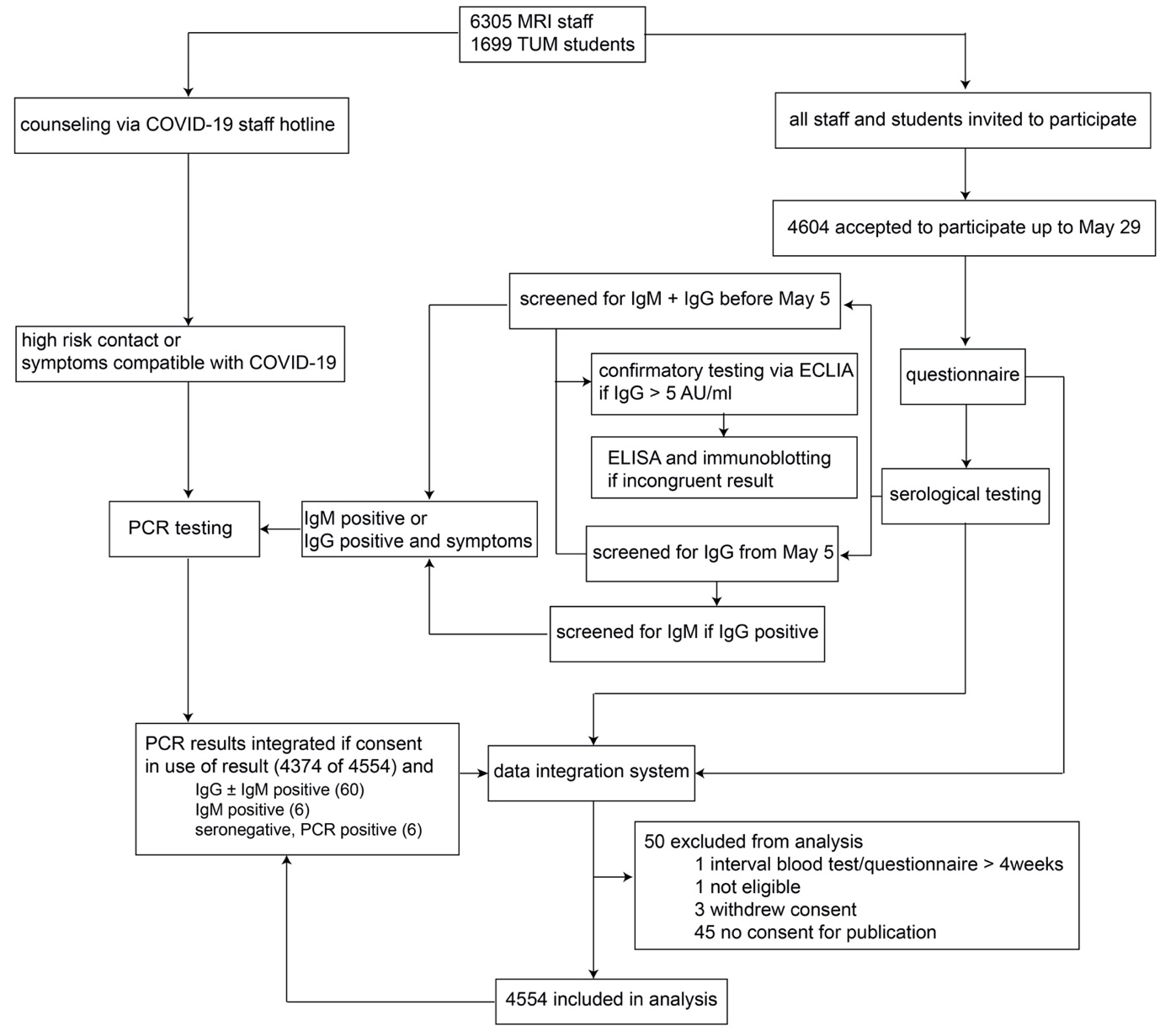 S1 Fig: Study flow chart illustrating the testing algorithm and included resultsCLIA: Chemiluminescent immunoassay, ECLIA: Electrochemiluminescent immunoassay, ELISA: Enzyme-linked immunosorbent assay, MRI: Munich rechts der Isar Hospital, PCR: Polymerase chain reaction, TUM: Technical University MunichS2 Figure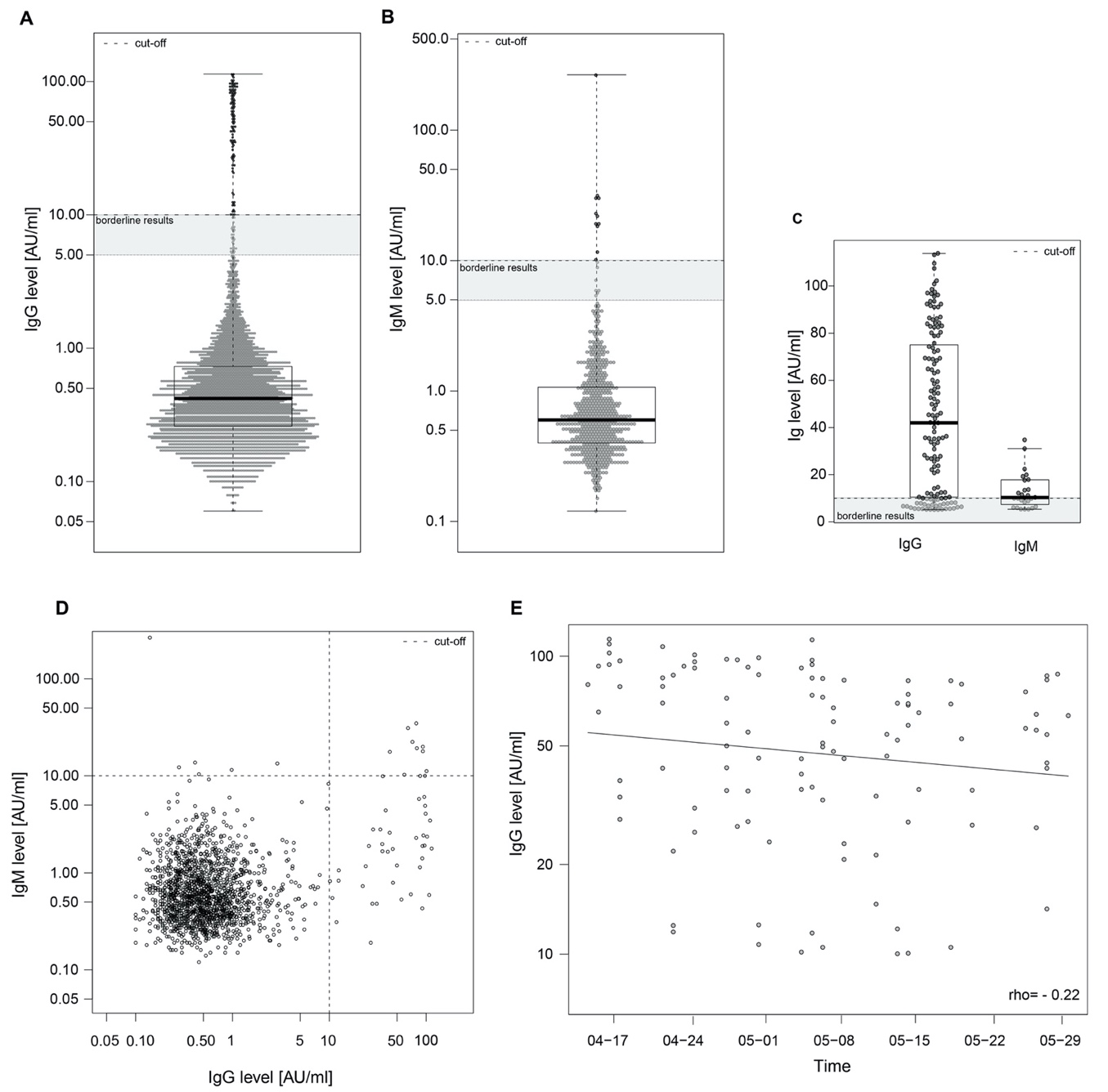 S2 Fig: Anti-SARS-CoV-2 IgG and IgM levels
Anti-SARS-CoV-2 IgG and IgM antibodies were detected using a paramagnetic particle chemiluminescent immunoassay (Shenzhen Yloh Biotech; Shenzhen, China). The cut-off was defined as ≥ 10 AU/mL per assay instruction, and is indicated by a dashed line. Boxplots show medians (thick middle line), as well as first and third quartiles (box boundaries), while the whiskers indicate ranges. IgG antibodies were measured in all participants (n = 4554) (A). The IgM levels of all participants tested up to May 4, 2020 (n = 1620) are depicted in (B).  Thereafter, IgM was only tested in cases with positive IgG results (n = 88, data not shown). All positive IgG and IgM results (up to May 4), as well as borderline results (> 5 AU/L and < 10) are depicted in (C). (D) Shows the correlation of IgG and IgM levels of all participants tested for both immunoglobulins (n=1620 = 1708). (E) IgG levels detected in seropositive individuals are plotted per study day. Spearman’s rank correlation coefficient was used to evaluate the association between the time point of IgG testing and the IgG titre level.S3 Figure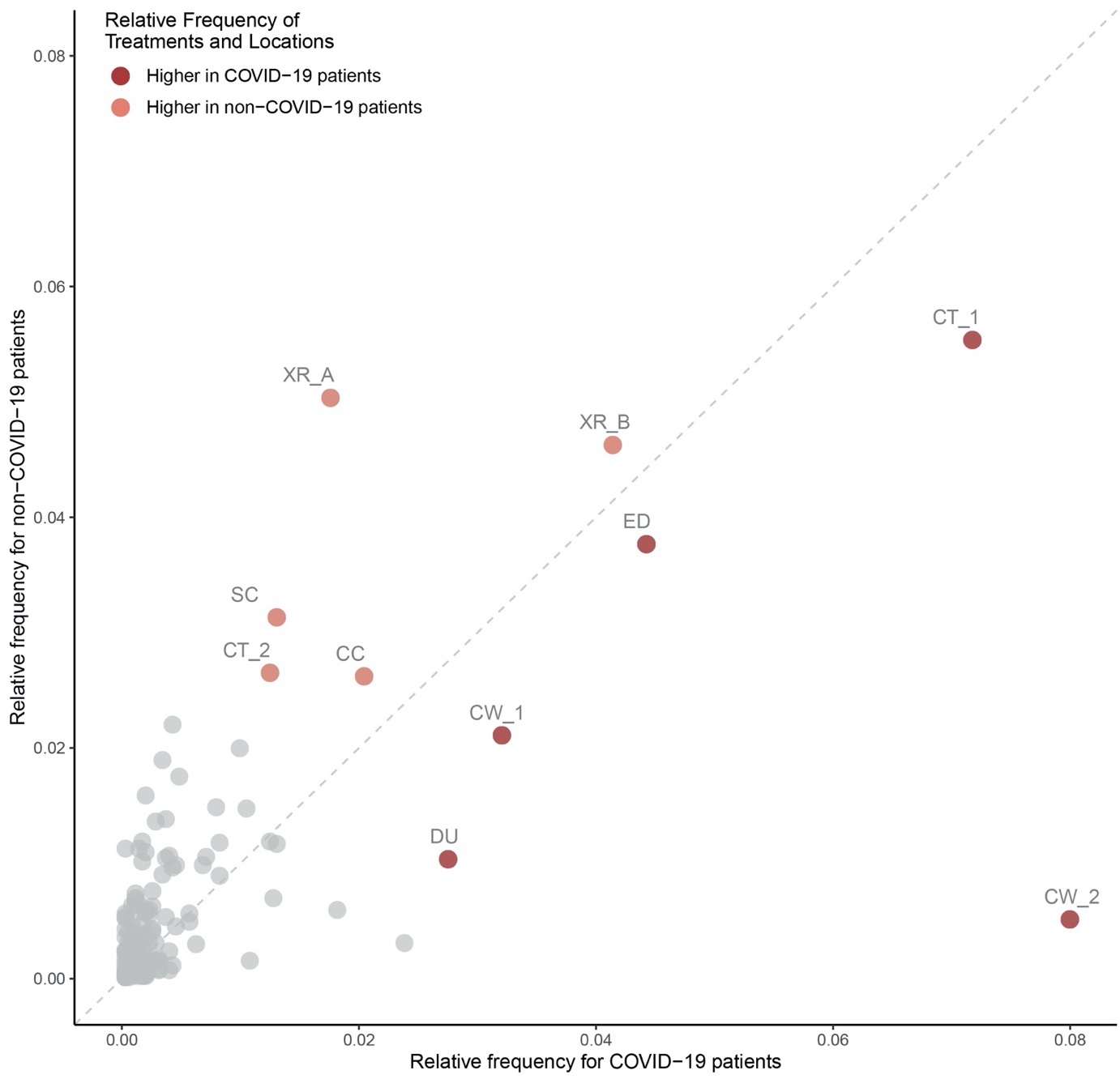 S3 Fig: Relative frequency of requested diagnostics, therapies, and spatial information between patients diagnosed with COVID-19 and non-COVID-19 pneumonia from December 1, 2019 to June 10, 2020 normalized by each patient groupDiagram demonstrating that the diagnostic and therapeutic facilities for patients with COVID-19 and non-COVID-19 pneumonia were used differentially by the two patient groups, further limiting the possibilities of infection. CC: Cardiovascular clinic, CT_1 and CT_2: Spatially distinct CT scanners, CW_1: COVID-19 admission ward, CW_2: COVID-19 ward, DU: dialysis unit, ED: Emergency department, SC: Social counselling, XR_A and XR_B: Spatially distinct X-ray units.S4 Figure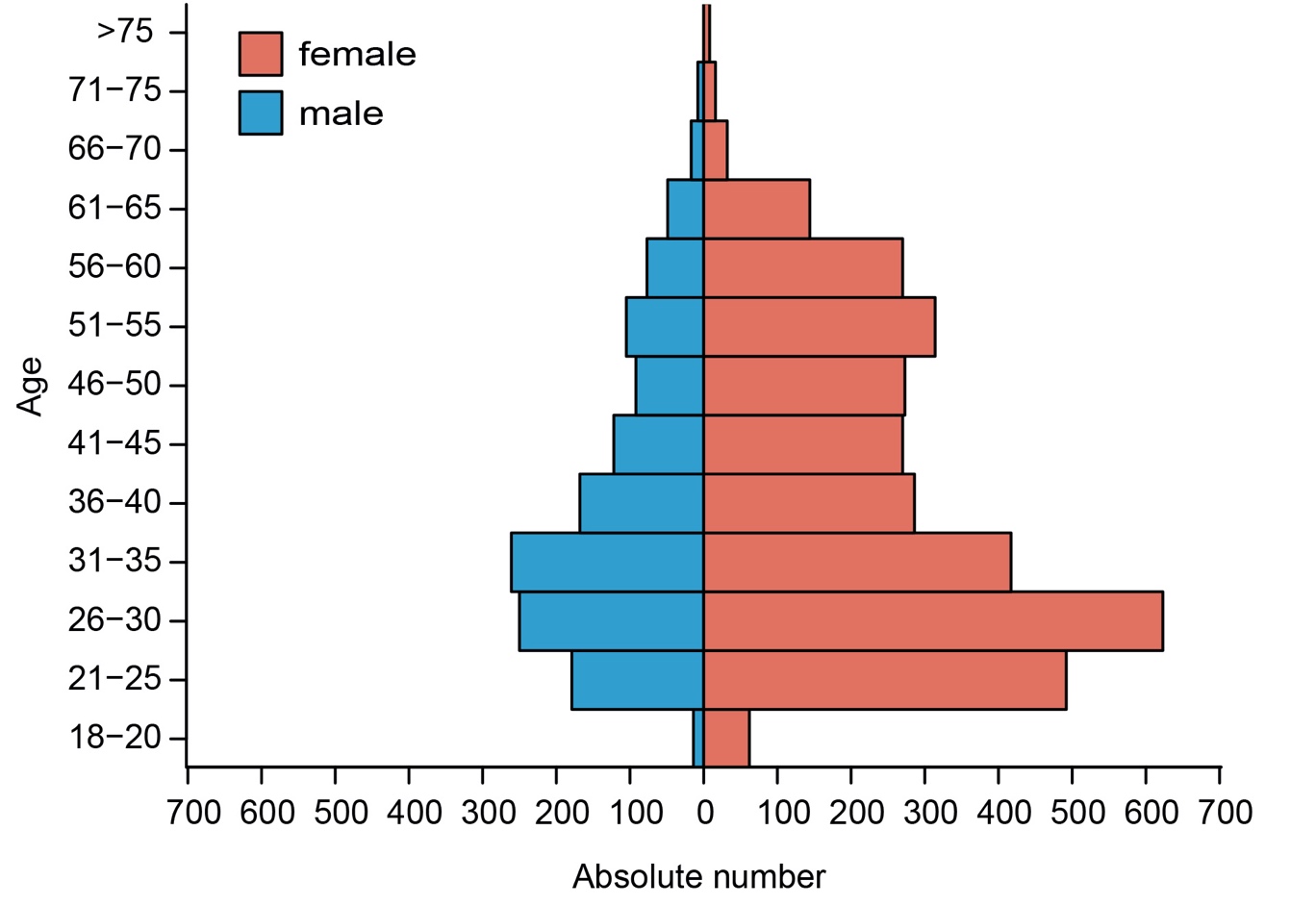 S4 Fig: Age and sex distribution of the study participants 
The population pyramid depicts the age and sex distribution of the subjects.S5 Figure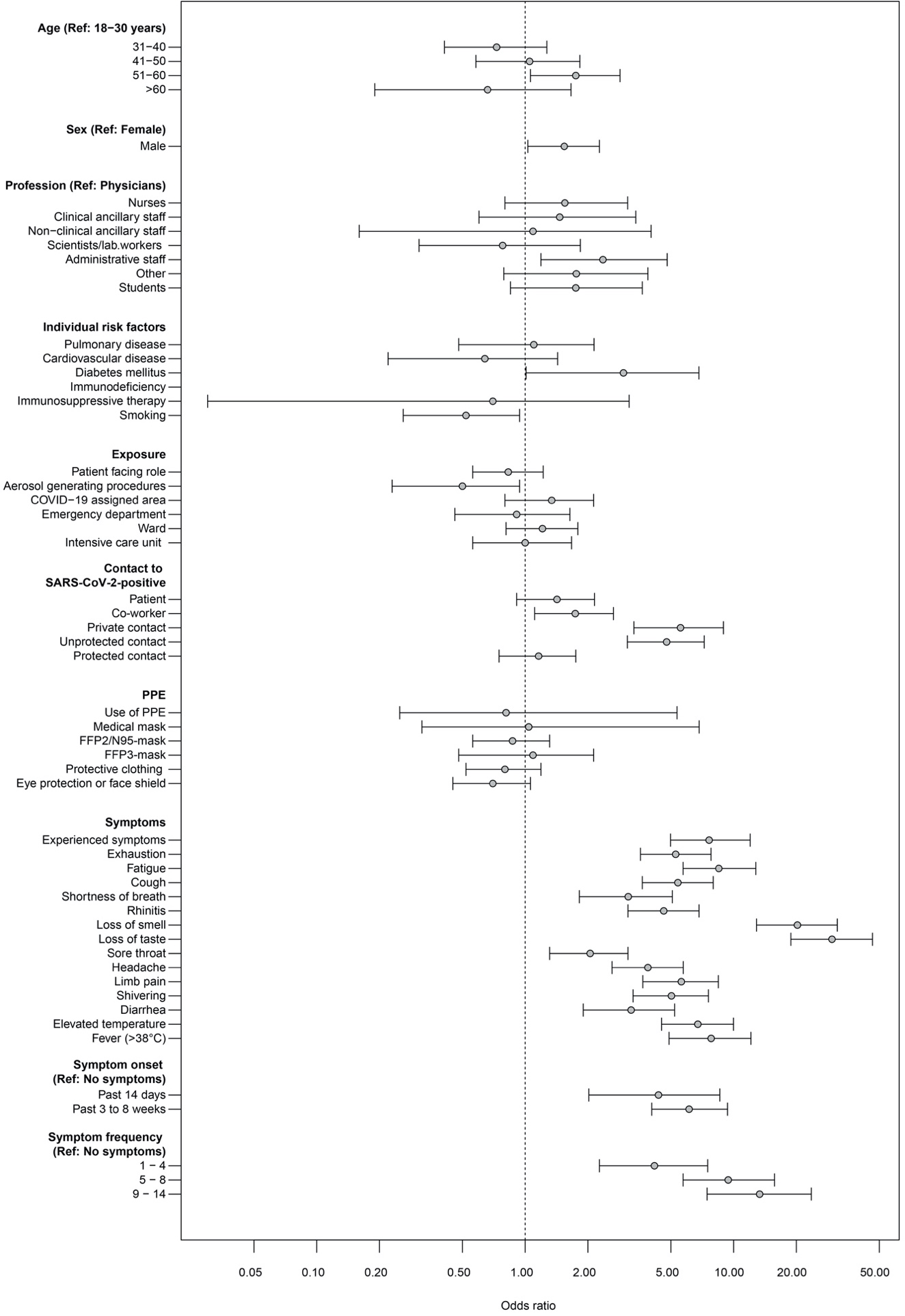 S5 Fig: Graphic representation of all odds ratios for seropositivity to SARS-CoV-2 IgG represented in S1–S3 TablesOdds ratios with exact 95% confidence intervals (mid-p intervals) are presented. FFP: Filtering face piece, FFP 2: Use of masks with 94% or ≥ 95% filter capacity for particles > 0.6 µm, FFP3: Use of masks with 99% filter capacity for particles > 0.6 µm, Lab: Laboratory, Ref: Reference, PPE: Personal protective equipment.S6 Figure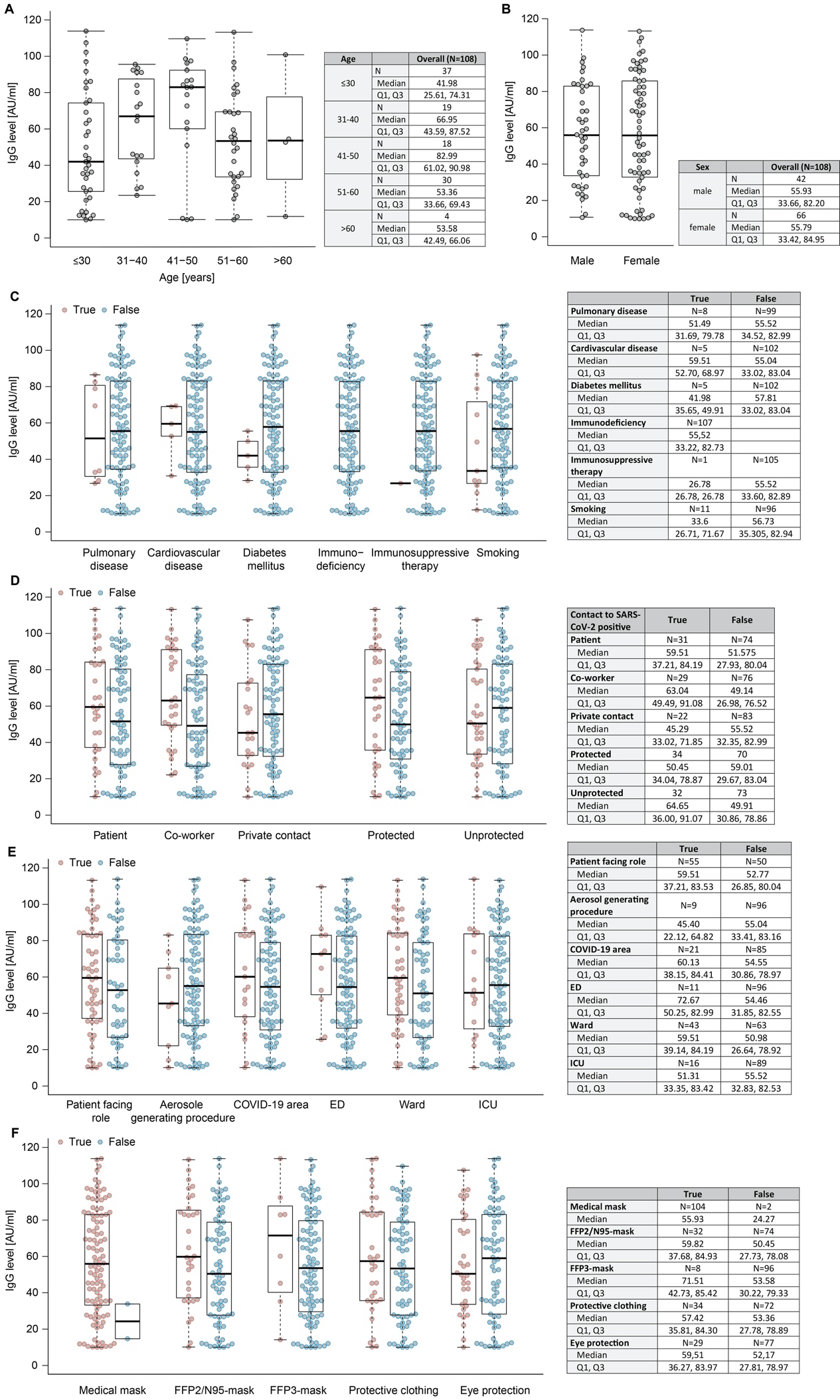 S6 Fig: Distribution of anti-SARS-CoV-2 IgG levels stratified for personal/occupational risk factorsIgG levels were compared in seropositive staff of different age (A), sex (B), and with different comorbidities or smoking status (C), reported COVID-19 contact (D), as well as occupational exposures (E) and use of distinct personal protective equipment. Boxplots show medians (thick middle line), as well as the first and third quartiles (box boundaries), while the whiskers indicate ranges. Medians and quartiles are depicted in the adjacent table. ED: Emergency department, FFP: Filtering face piece, ICU: Intensive care unit.S7 Figure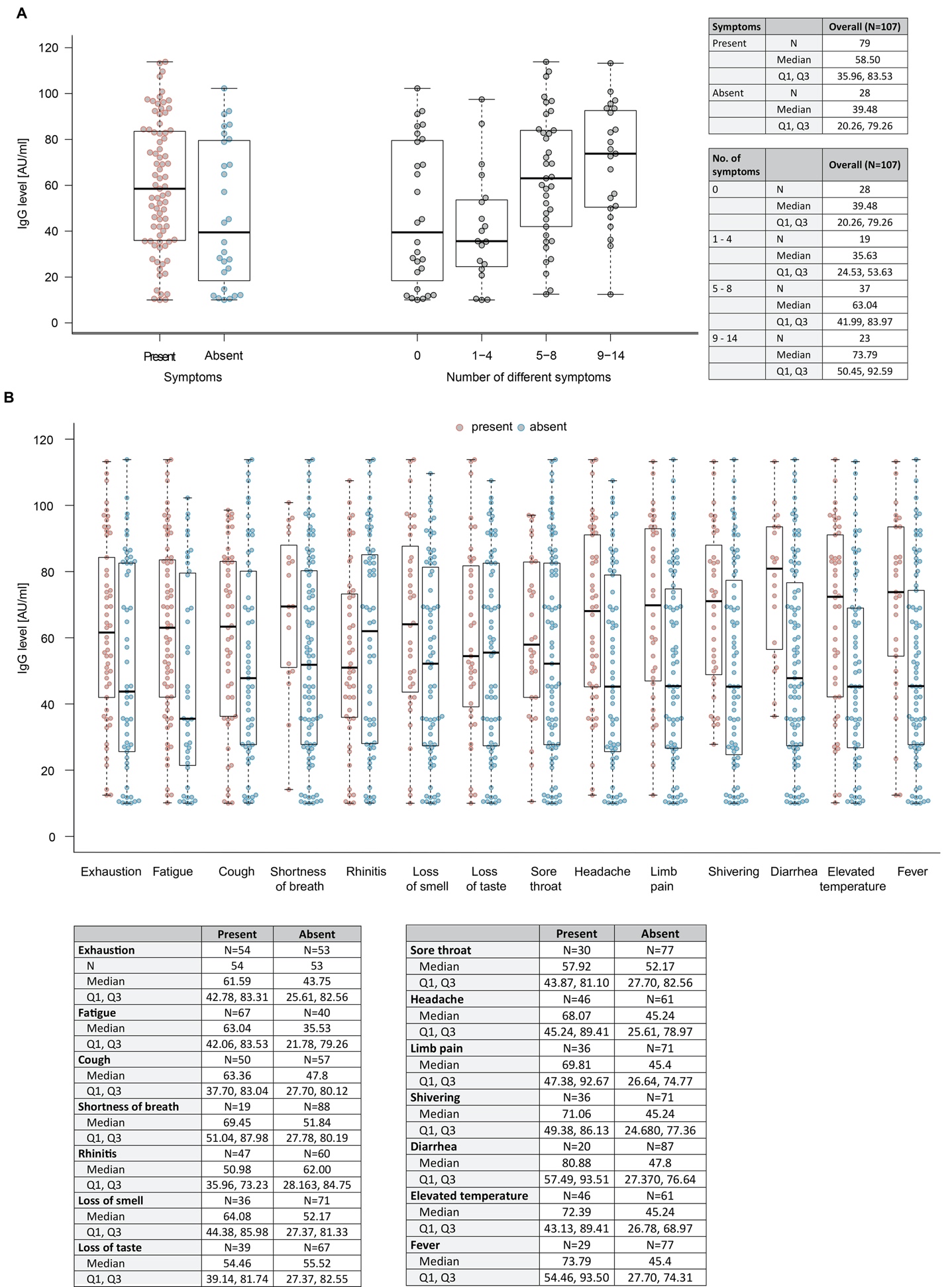 S7 Fig: Anti-SARS-CoV-2 IgG levels and symptoms Distribution of antibodies stratified for symptom frequency (A) and character (B). Boxplots show medians (thick middle line), as well as first and third quartiles (box boundaries). The values are annotated in the adjacent table. The whiskers indicate ranges. Q: Quartile.S8 Figure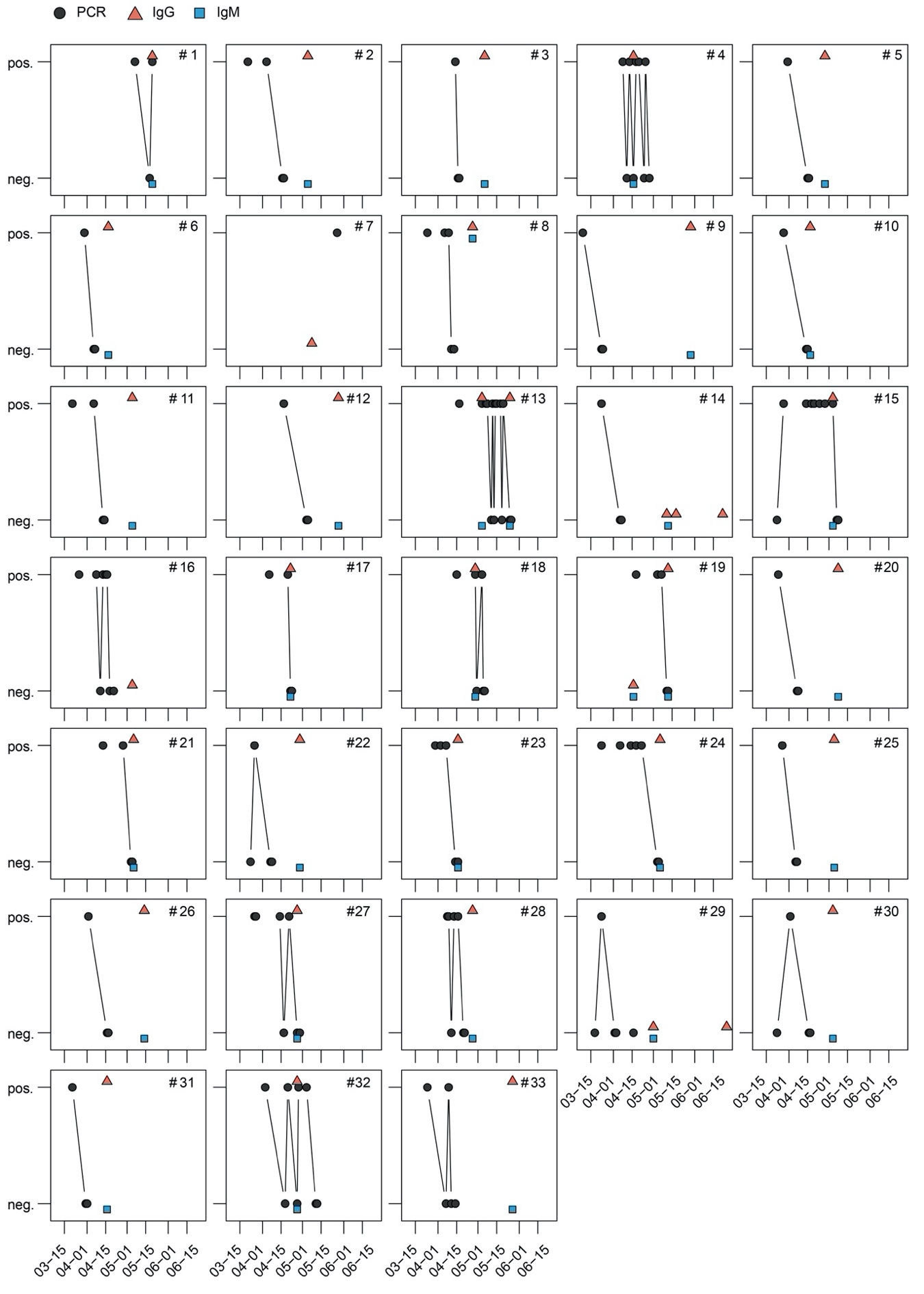 S8 Fig: Time course of anti-SARS-CoV-2 antibody and PCR test results in 33 employees PCR test results were available for 33 employees (numbered consecutively) who had tested positive for SARS-CoV-2 via PCR at least once. Plots show all anti-SARS-CoV-2 IgG and IgM, as well as PCR tests performed before June 15, 2020, in these subjects. Five subjects (No.’s 7, 14, 16, 19, and 29) tested negative for IgG antibodies at the time of the serosurvey. Seroconversion could be detected in No. 19 on follow-up assessment. Pos: Positive, Neg: Negative.S1 VideoTime lapse of the relative frequencies of all trajectories for COVID-19 cases Frequencies in distinct hospital locations were normalized by all timeframes between February 1, 2020 and May 29, 2020. Some patients who later tested positive for SARS-CoV2 were already in the hospital prior to March 6, 2020, and are therefore visualized starting February 1.S2 VideoTime lapse of the relative frequencies of trajectories available for SARS-CoV-2-positive staff working on campus Frequencies were mapped for 14 days on their last location before staff either tested positive or were sent to quarantine. Results were normalized by all timeframes between March 22, 2020 to May 29, 2020. S3 VideoTime lapse of the relative frequencies for the difference in trajectories available for COVID-19 cases and for SARS-CoV-2-positive staff Frequencies in distinct hospital locations were normalised by all timeframes between February 1, 2020 and May 29, 2020. For the purposes of discretion, graphic representation of spatial information is partially distorted.STROBE Statement—Checklist of items that should be included in reports of cross-sectional studies *Give information separately for exposed and unexposed groups.Note: An Explanation and Elaboration article discusses each checklist item and gives methodological background and published examples of transparent reporting. The STROBE checklist is best used in conjunction with this article (freely available on the Web sites of PLoS Medicine at http://www.plosmedicine.org/, Annals of Internal Medicine at http://www.annals.org/, and Epidemiology at http://www.epidem.com/). Information on the STROBE Initiative is available at www.strobe-statement.org.In which area(s) have you been placed? (multiple answers possible)	Work areaCurrentlyPast 48 hoursPast 3 to 14 days Past 3 to 8 weeks COVID-19 assigned areaEmergency departmentWardIntensive care unit OtherAerosol generating procedures*COVID-19 contactCurrentlyPast 48 hoursPast 3 to 14 days Past 3 to 8 weeks Patients at MRI Co-worker at MRIPrivate contactProtected (mask and physical distance, or FFP2/N95 and eye protection when performing aerosol-generating procedures  Unprotected (none of the abovementioned, or mask only when performing aerosol generating procedures  If so, which ones? (multiple answers possible)Personal protective equipmentCurrentlyPast 48 hoursPast 3 to 14 days Past 3 to 8 weeks MaskFFP2/N95FFP3Protective clothing Eye protection or face shieldOthersSymptomsCurrentlyPast 48 hoursPast 3 to 14 days Past 3 to 8 weeks ExhaustionFatigueCoughShortness of breathRhinitisLoss of smellLoss of tasteSore throatHeadacheLimb painShiveringDiarrhoeaElevated temperature (37.3–37.9°C)Fever (> 38°C)Current body temperature       .   °C    Current body temperature       .   °C    Current body temperature       .   °C    Current body temperature       .   °C    Current body temperature       .   °C    Sample 
IDSARS-CoV-2 PCRYHLO IgG(AU/mL)YHLO IgG(AU/mL)YHLO IgM(AU/mL)YHLO IgM(AU/mL)Roche IgG ‡ IgM(COI)Roche IgG ‡ IgM(COI)Euroimmun IgGMikrogen recomLine1••POSITIVE(80.12)POSITIVE(19.27)POSITIVE(14.42)••••2••POSITIVE(92.39)POSITIVE(17.93)POSITIVE(52.30)••••3••POSITIVE(64.82)POSITIVE(31.04)POSITIVE(25.83)••••4§POSITIVE(113.83)NEGATIVE(1.78)POSITIVE(66.12)••••5§‡POSITIVE(93.54)NEGATIVE(2.43)POSITIVE(21.33)••••6§POSITIVE(109.62)NEGATIVE(3.46)POSITIVE(49.23)••••7••POSITIVE(102.26)NEGATIVE(2.36)POSITIVE(17.38)••••8••POSITIVE(33.60)NEGATIVE(2.80)POSITIVE(9.08)••••9••POSITIVE(28.28)NEGATIVE(2.80)NEGATIVE(0.06)NEGATIVEPOSITIVE10••POSITIVE(38.15)NEGATIVE(4.40)POSITIVE(13.05)••••11••POSITIVE(113.58)NEGATIVE(3.05)POSITIVE(65.42)••••12§POSITIVE(96.21)NEGATIVE(1.91)POSITIVE(47.08)••••13§POSITIVE(78.86)NEGATIVE(2.29)POSITIVE(32.81)••••14‡POSITIVE(107.45)NEGATIVE(0.59)POSITIVE(14.49)••••15••POSITIVE(41.99)NEGATIVE(2.59)POSITIVE(2.98)••••16‡POSITIVE(69.45)NEGATIVE(0.60)NEGATIVE(0.055)NEGATIVEPOSITIVE17••POSITIVE(84.41)NEGATIVE(5.78)POSITIVE(40.43)••••18••POSITIVE(78.97)POSITIVE(34.76)*••*••19§‡POSITIVE(12.45)NEGATIVE(0.83)NEGATIVE(0.45)BORDERLINEPOSITIVE20••POSITIVE(86.18)NEGATIVE(1.14)POSITIVE(19.89)••••21••POSITIVE(22.12)NEGATIVE(0.73)POSITIVE(1.81)••••22••POSITIVE(92.35)POSITIVE(19.96)POSITIVE(28.59)••••23••POSITIVE(100.84)POSITIVE(11.19)POSITIVE(84.33)••••24••POSITIVE(30.86)NEGATIVE(0.48)NEGATIVE(0.054)NEGATIVEPOSITIVE25‡POSITIVE(95.56)NEGATIVE(6.06)POSITIVE(27.94)••••26••POSITIVE(91.06)NEGATIVE(1.41)POSITIVE(48.79)••••27••POSITIVE(25.61)NEGATIVE(1.89)POSITIVE(4.55)••••28§POSITIVE(35.34)NEGATIVE(1.67)POSITIVE(7.32)••••29••POSITIVE(72.10)POSITIVE(22.39)POSITIVE(75.58)••••30§POSITIVE(97.45)NEGATIVE(4.91)POSITIVE(65.48)••••31§POSITIVE(59.51)POSITIVE(10.26)POSITIVE(79.13)••••32••POSITIVE(42.14)POSITIVE(17.68)POSITIVE(14.92)••••33§POSITIVE(49.91)NEGATIVE(1.19)POSITIVE(27.04)••••34§‡POSITIVE(97.02)NEGATIVE(10.00)POSITIVE(99.14)••••35§‡POSITIVE(91.68)NEGATIVE(1.89)POSITIVE(14.13)••••36••POSITIVE(35.20)NEGATIVE(1.98)POSITIVE(2.63)••••37§POSITIVE(55.52)NEGATIVE(0.53)POSITIVE(10.45)••••38••POSITIVE(27.81)NEGATIVE(0.48)POSITIVE(14.44)••••39••POSITIVE(98.57)NEGATIVE(4.07)POSITIVE(70.04)••••40••POSITIVE(86.47)NEGATIVE(9.97)POSITIVE(89.22)••••41••POSITIVE(12.51)NEGATIVE(1.06)POSITIVE(2.87)••••Sample IDSARS-CoV-2 PCRYHLO IgG(AU/mL)YHLO IgG(AU/mL)YHLO IgM(AU/mL)YHLO IgM(AU/mL)Roche IgG ‡ IgM(COI)Roche IgG ‡ IgM(COI)Euroimmun IgGMikrogen recomLine42••POSITIVE(45.40)NEGATIVE(0.79)POSITIVE(21.43)••••43§‡POSITIVE(40.13)NEGATIVE(1.65)POSITIVE(25.15)••••44§‡POSITIVE(35.65)NEGATIVE(9.91)POSITIVE(51.67)••••45§‡POSITIVE(91.08)NEGATIVE(0.43)POSITIVE(89.17)••••46••POSITIVE(45.18)NEGATIVE(1.76)POSITIVE(30.29)••••47§‡POSITIVE(113.23)NEGATIVE(2.61)POSITIVE(40.58)••••48••POSITIVE(73.79)NEGATIVE(0.67)POSITIVE(43.39)••••49••POSITIVE(93.50)POSITIVE(10.14)POSITIVE(27.46)••••50§‡POSITIVE(84.28)NEGATIVE(0.68)POSITIVE(50.96)••••51§‡POSITIVE(96.75)NEGATIVE(4.80)POSITIVE(100.30)••••52••POSITIVE(36.27)NEGATIVE(0.85)POSITIVE(2.72)••••53••POSITIVE(10.52)NEGATIVE(0.37)NEGATIVE(0.061)NEGATIVEPOSITIVE54§POSITIVE(49.49)NEGATIVE(0.94)POSITIVE(39.16)••••55••POSITIVE(50.98)NEGATIVE(1.54)POSITIVE(78.15)••••56§‡POSITIVE(83.97)NEGATIVE(5.40)POSITIVE(45.04)••••57‡POSITIVE(32.83)NEGATIVE(0.24)POSITIVE(19.70)••••58§POSITIVE(72.67)NEGATIVE(3.55)POSITIVE(11.77)••••59••POSITIVE(60.13)NEGATIVE(2.74)NEGATIVE(0.055)NEGATIVEPOSITIVE60••POSITIVE(66.95)NEGATIVE(2.27)POSITIVE(39.01)••••61‡POSITIVE(47.80)NEGATIVE(1.08)POSITIVE(19.42)••••62••POSITIVE(82.89)NEGATIVE(4.19)POSITIVE(60.83)••••63§POSITIVE(23.44)NEGATIVE(0.42)POSITIVE(14.57)••••64••POSITIVE(20.75)NEGATIVE(1.49)POSITIVE(21.14)••••65••POSITIVE(45.24)NEGATIVE(0.72)POSITIVE(53.24)••••66••POSITIVE(33.84)NEGATIVE(0.29)POSITIVE(17.67)••••67••POSITIVE(14.69)NEGATIVE(0.49)POSITIVE(10.88)••••68‡POSITIVE(54.55)POSITIVE(22.09)POSITIVE(62.24)••••69‡POSITIVE(46.11)NEGATIVE(0.95)POSITIVE(36.16)••••70‡POSITIVE(10.01)NEGATIVE(1.34)POSITIVE(9.90)••••71••POSITIVE(52.17)NEGATIVE(0.62)POSITIVE(32.00)••••72••POSITIVE(13.79)NEGATIVE(0.73)POSITIVE(8.11)••••73••POSITIVE(69.38)POSITIVE(29.99)POSITIVE(91.78)••••74••POSITIVE(68.40)NEGATIVE(4.42)POSITIVE(90.23)••••75••POSITIVE(27.70)NEGATIVE(0.40)POSITIVE(6.11)••••76••POSITIVE(82.56)POSITIVE(19.32)POSITIVE(102.00)••••77••POSITIVE(58.50)NEGATIVE(0.41)POSITIVE(84.81)••••78§‡POSITIVE(74.31)NEGATIVE(0.78)POSITIVE(68.42)••••79••POSITIVE(69.18)NEGATIVE(0.50)POSITIVE(81.05)••••80••POSITIVE(35.63)NEGATIVE(1.11)POSITIVE(62.51)••••81‡POSITIVE(64.48)NEGATIVE(0.80)POSITIVE(56.41)••••82••POSITIVE(82.53)POSITIVE(22.54)POSITIVE(81.01)••••83••POSITIVE(10.52)NEGATIVE(0.48)NEGATIVE(0.053)NEGATIVEPOSITIVESample IDSARS-CoV-2 PCRYHLO IgG(AU/mL)YHLO IgG(AU/mL)YHLO IgM(AU/mL)YHLO IgM(AU/mL)Roche IgG ‡ IgM(COI)Roche IgG ‡ IgM(COI)Euroimmun 
IgGMikrogen recomLine84••POSITIVE(68.97)NEGATIVE(2.00)POSITIVE(51.00)••••85••POSITIVE(80.39)NEGATIVE(5.54)POSITIVE(94.25)••••86‡POSITIVE(52.70)POSITIVE(30.33)POSITIVE(40.29)••••87••POSITIVE(35.43)NEGATIVE(0.36)POSITIVE(16.54)••••88§POSITIVE(27.04)NEGATIVE(5.83)POSITIVE(1.15)••••89••POSITIVE(75.74)NEGATIVE(2.60)POSITIVE(85.36)••••90••POSITIVE(57.12)NEGATIVE(2.73)NEGATIVE(0.055)NEGATIVEPOSITIVE91••POSITIVE(26.50)NEGATIVE(0.45)POSITIVE(52.46)••••92••POSITIVE(63.67)NEGATIVE(0.46)POSITIVE(31.93)••••93••POSITIVE(56.33)NEGATIVE(0.67)POSITIVE(100.70)••••94••POSITIVE(85.75)NEGATIVE(0.66)POSITIVE(112.80)••••95••POSITIVE(41.98)NEGATIVE(0.63)POSITIVE(87.69)••••96••POSITIVE(14.15)NEGATIVE(0.97)POSITIVE(11.00)••••97§POSITIVE(83.09)NEGATIVE(1.92)POSITIVE(112.00)••••98••POSITIVE(43.75)NEGATIVE(0.63)POSITIVE(77.74)••••99‡POSITIVE(54.46)NEGATIVE(22.17)POSITIVE(73.22)••••100§‡POSITIVE(86.86)NEGATIVE(1.45)POSITIVE(70.92)••••101••POSITIVE(15.87)NEGATIVE(1.08)POSITIVE(3.05)••••102§‡POSITIVE(63.04)NEGATIVE(5.02)POSITIVE(120.80)••••103§‡NEGATIVE(6.55)••••POSITIVE(1.76)POSITIVE••104‡NEGATIVE(5.26)••••POSITIVE(2.22)POSITIVE••105••NEGATIVE(8.81)••••POSITIVE(5.85)POSITIVE••106‡NEGATIVE(6.64)••••POSITIVE(1.75)POSITIVE••107†§POSITIVE†(37.99)POSITIVE†(20.47)••••••••108†§POSITIVE†(45.70)NEGATIVE(1.14)••••••••YHLO IgG(AU/ml)YHLO IgM(AU/ml)Roche IgG ‡ IgM(COI)Euroimmun IgG(ratio)Mikrogen recomLineimmunoblotFinal resultNo. of subjectsPOSITIVE••POSITIVE••••POSITIVE93POSITIVE••NEGATIVENEGATIVEPOSITIVEPOSITIVE8POSITIVENEGATIVENEGATIVENEGATIVE/BORDERLINENEGATIVENEGATIVE5POSITIVEPOSITIVE***POSITIVE1POSITIVENEGATIVE**NEGATIVEExcluded from calculation of specificity1BORDERLINE••POSITIVEPOSITIVE••POSITIVE4POSITIVE†••••••••POSITIVE2§Sample IDYHLO IgG(AU/mL)YHLO IgG(AU/mL)YHLO IgM(AU/mL)YHLO IgM(AU/mL)Roche IgG ‡ IgM(COI)Roche IgG ‡ IgM(COI)Euroimmun IgGMikrogen recomLine109POSITIVE(26.78)NEGATIVE(0.19)NEGATIVE(0.079)NEGATIVENEGATIVE110POSITIVE(23.75)NEGATIVE(1.17)NEGATIVE(0.055)BORDERLINENEGATIVE111POSITIVE(10.14)NEGATIVE(0.82)NEGATIVE(0.126)NEGATIVENEGATIVE112POSITIVE(21.46)NEGATIVE(0.44)NEGATIVE(0.102)NEGATIVENEGATIVE113POSITIVE(12.13)NEGATIVE(0.50)NEGATIVE(0.055)NEGATIVENEGATIVE114POSITIVE(11.75)NEGATIVE(0.28)*••*••Sample IDYHLO IgG(AU/mL)YHLO IgG(AU/mL)YHLO IgM(AU/mL)YHLO IgM(AU/mL)Roche IgG ‡ IgM(COI)Roche IgG ‡ IgM(COI)115NEGATIVE(0.98)POSITIVE(11.51)NEGATIVE(0.054)116NEGATIVE(0.41)POSITIVE(13.71)NEGATIVE(0.055)117NEGATIVE(2.90)POSITIVE(13.41)NEGATIVE(0.055)118NEGATIVE(0.28)POSITIVE(12.23)NEGATIVE(0.056)119NEGATIVE(0.45)POSITIVE(10.27)NEGATIVE(0.056)120NEGATIVE(0.14)POSITIVE(265.82)NEGATIVE(0.056)≥ 2 Positive confirmatory tests or concomitant IgM< 2 Positive confirmatory testsTotalScreening assay positiveTrue positiven =104False positiven = 5n = 109†Screening assay negativeFalse negativen = 4True negativen = 4441n = 4445Totaln = 108n = 44464554Item NoRecommendationPage
NoTitle and abstract1(a) Indicate the study’s design with a commonly used term in the title or the abstract3Title and abstract1(b) Provide in the abstract an informative and balanced summary of what was done and what was found3IntroductionIntroductionIntroductionIntroductionBackground/rationale2Explain the scientific background and rationale for the investigation being reported5Objectives3State specific objectives, including any prespecified hypotheses5MethodsMethodsMethodsMethodsStudy design4Present key elements of study design early in the paper7Setting5Describe the setting, locations, and relevant dates, including periods of recruitment, exposure, follow-up, and data collection7Participants6(a) Give the eligibility criteria, and the sources and methods of selection of participants7Variables7Clearly define all outcomes, exposures, predictors, potential confounders, and effect modifiers. Give diagnostic criteria, if applicable7Data sources/ measurement8* For each variable of interest, give sources of data and details of methods of assessment (measurement). Describe comparability of assessment methods if there is more than one group7-9Bias9Describe any efforts to address potential sources of bias17Study size10Explain how the study size was arrived at7Quantitative variables11Explain how quantitative variables were handled in the analyses. If applicable, describe which groupings were chosen and why10Statistical methods12(a) Describe all statistical methods, including those used to control for confounding10Statistical methods12(b) Describe any methods used to examine subgroups and interactions10Statistical methods12(c) Explain how missing data were addressed10Statistical methods12(d) If applicable, describe analytical methods taking account of sampling strategyN/AStatistical methods12(e) Describe any sensitivity analysesS3 AppendixResultsResultsResultsResultsParticipants13*(a) Report numbers of individuals at each stage of study—eg numbers potentially eligible, examined for eligibility, confirmed eligible, included in the study, completing follow-up, and analysed11Participants13*(b) Give reasons for non-participation at each stageS1 FigParticipants13*(c) Consider use of a flow diagramS1 FigDescriptive data14*(a) Give characteristics of study participants (eg demographic, clinical, social) and information on exposures and potential confounders11, 12Descriptive data14*(b) Indicate number of participants with missing data for each variable of interest23, 24Outcome data15*Report numbers of outcome events or summary measures11Main results16(a) Give unadjusted estimates and, if applicable, confounder-adjusted estimates and their precision (eg, 95% confidence interval). Make clear which confounders were adjusted for and why they were included11, 12Main results16(b) Report category boundaries when continuous variables were categorizedMain results16(c) If relevant, consider translating estimates of relative risk into absolute risk for a meaningful time periodOther analyses17Report other analyses done—eg analyses of subgroups and interactions, and sensitivity analyses12-14DiscussionDiscussionDiscussionDiscussionKey results18Summarise key results with reference to study objectives14Limitations19Discuss limitations of the study, taking into account sources of potential bias or imprecision. Discuss both direction and magnitude of any potential bias17Interpretation20Give a cautious overall interpretation of results considering objectives, limitations, multiplicity of analyses, results from similar studies, and other relevant evidence18Generalisability21Discuss the generalisability (external validity) of the study results14Other informationOther informationOther informationOther informationFunding22Give the source of funding and the role of the funders for the present study and, if applicable, for the original study on which the present article is basedOnline portal